Inspection style ‘Top Level View’ Senior Leader telephone conversation with an experienced and qualified ECM adviser3 hrs in totalFor CEO’s, Executive Heads, Headteachers and Senior Leaders in Primary and Secondary SchoolsSupporting you to be prepared to describe and discuss the INTENT, IMPLEMENTATION, and IMPACT of your school curriculum.Timetable- 3 hrs in total1 hour- preparation conducted by the ECM team member- website/ IDSR outcomes.Curriculum Senior Leader Meeting- 2 x 45-minute meetings, plus 15 minute reflection opportunities and 15 minute summary.£400 + VATLeadership Coaching – With a Qualified Coach- 1 hour, 1.5 hours of package of 4 hours – flexible to suit your needsAudience: For CEO’s, Executive Heads, Headteachers and Senior Leaders in Primary and Secondary Schools, and all staff at all levels.What does coaching do and what are the benefits?Focuses on you- it’s for you and about you.What does coaching do and what are the benefits?Focuses on you- it’s for you and about you.Provides a trusting and confidential space to share your thoughts. It helps you to help yourself- a coach listens and asks powerful questions to promote discussion.Allows you to see things from different perspectives.1 hour session £1251.5 hour session £180Package of 4 hours £700Provides an opportunity to work in partnership in an honest, supportive, respectful safe place and is focused on what you want to achieve.Keeps the agenda ‘outcome’ focused- enabling you to make sustainable change by developing a plan.Supports you to develop your knowledge base and skillset to apply newly developed strategies.Why do people choose coaching?There are many and varied reasons why people choose coaching to support them to find their own solutions. Examples include that they:feel too busy;feel their workload is too big;need to prioritise;have challenges in managing people or teams;have a significant challenge/opportunity in work;are at a career crossroads and want to consider the next step.If you feel that any of this applies to you, we can help and support you through a coaching model.What does a programme of coaching look like?Online sessions;An initial 20 minute scoping meeting to explore how coaching would work best for you; Typically then 4 x 1.5 hour coaching sessions to explore your challenges and opportunities (this can be as many or as few sessions as you like).Curriculum INTENT Checks- Subject Specific English  -  2 hrsMaths - 2 hrsScience -  1.5 hrsFoundation subjects  -  1 hour per subjectWe can review your curriculum INTENT long term plans in each of the national curriculum subjects with a focus on:High expectations in each year group;Progression and Sequencing;Knowledge & Skill focusSchool ContextA brief note of visit (NOV) will be written outlining key strengths and suggestions for further development.This activity will be completed remotely.Example Offer 1- Curriculum INTENT CheckEnglishMathsScienceFoundation Subject (of your choice)Foundation Subject (of your choice)Example Offer 2- Curriculum INTENT Check6 x Foundation SubjectsExample Offer 3- Curriculum INTENT CheckEnglishMaths3 x Foundation Subjects2 hour - £235 + VAT1.5 hours = £175 + VAT1 hour - £120 + VAT£650 + VAT (reduced rate offer)£650 + VAT (reduced rate offer)£650 + VAT (reduced rate offer)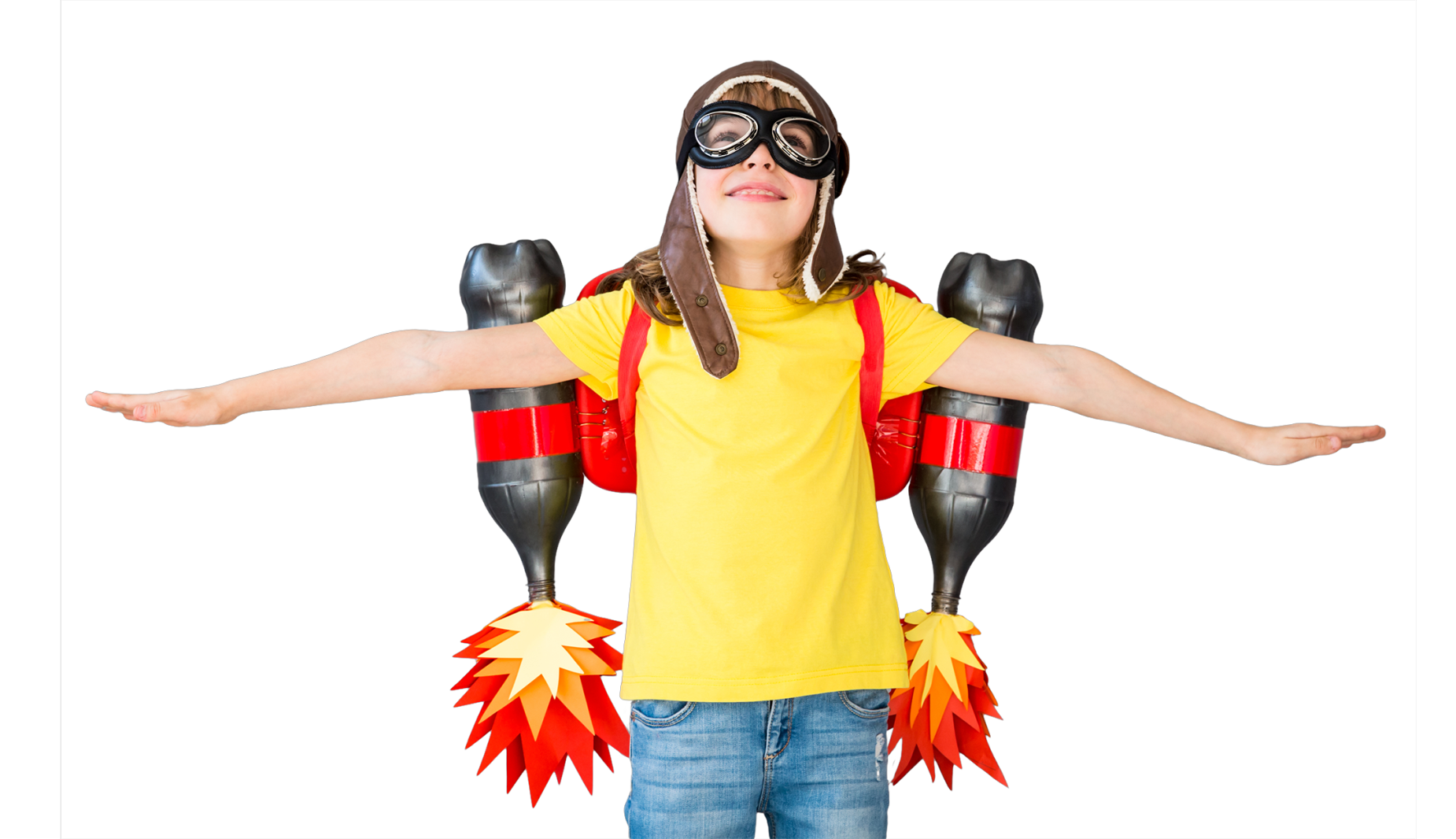 